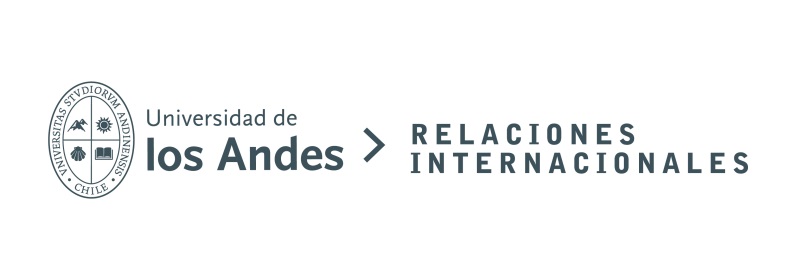 Application FormGlobal Opportunities atUniversidad de los AndesGO Spanish“Intensive Spanish Courses”July 3th – 28th, 2017 | Santiago, ChilePersonal Information:In case of emergency, please contact:Academic InformationLanguage SkillsYour native language is: ___________________If you are not a Spanish native speaker, please complete:Medical InformationIt is a mandatory requirement for students to have a Medical Insurance with international coverage during their visiting term(s) in Chile.I confirm that all the information provided in this application form is accurate and can be used by Universidad de los Andes strictly for the exchange program procedures._____________________________Student’s signature
________ /________/________DateCHECKLIST        Please be sure to send us the following documents:Application FormCopy of Passport (Personal Information)1 ID size photograph Health Insurance documentRequirement for invitation letter if you need a tourist visa to enter ChileFirst NameLast NamePermanent AddressPermanent AddressPermanent AddressCityZip CodeZip CodeZip CodeZip CodeZip CodeCountryTelephoneE-mailGenderDate of Birth (dd/mm/yy):Date of Birth (dd/mm/yy):Date of Birth (dd/mm/yy):NationalityNationalityPassport NºPassport NºIssue Date(yy/mm/dd)Issue Date(yy/mm/dd)Expire Date (yy/mm/dd)Expire Date (yy/mm/dd)First NameLast NameAddressCity CountryTelephone Include area codesE-mailHome UniversitySchoolYearCity /State CountryProgram name at UANDESGO UANDES - Spanish 2017Start Date of the Program (From)              (03/07/2017)Indicate End Date of the ProgramHasta (Up to)     (28/07/2017)SpanishSpanishSpanishSpanish  ____None                    ____Basic                      ____Intermediate                   ____Advanced Please indicate if you suffer from any disease that requires constant medical attention during your stay in Chile.Application forms can be submitted until March 30th, 2017.Please send all the information scanned in a PDF document to: fgibson@uandes.cl 